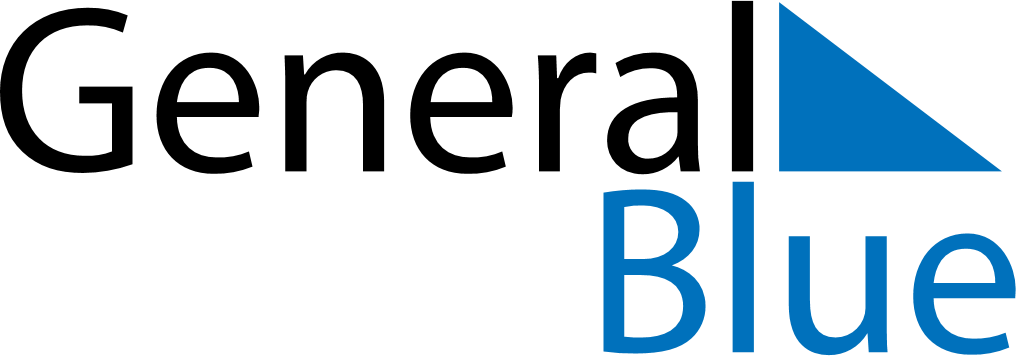 2022 – Q2Colombia  2022 – Q2Colombia  2022 – Q2Colombia  2022 – Q2Colombia  2022 – Q2Colombia  AprilAprilAprilAprilAprilAprilAprilMONTUEWEDTHUFRISATSUN123456789101112131415161718192021222324252627282930MayMayMayMayMayMayMayMONTUEWEDTHUFRISATSUN12345678910111213141516171819202122232425262728293031JuneJuneJuneJuneJuneJuneJuneMONTUEWEDTHUFRISATSUN123456789101112131415161718192021222324252627282930Apr 10: Palm SundayApr 14: Maundy ThursdayApr 15: Good FridayApr 17: Easter SundayMay 1: Labour DayMay 30: Ascension DayJun 20: Corpus ChristiJun 27: Sacred Heart